Задания для всех детей группы 06-08.05.20г «Этот день Победы!»Родителям  рекомендуем:1.Побеседуйте с ребенком о празднике День Победы. Расскажите о ветеранах ВОВ и тружениках тыла.   Расскажите ребенку о том, какое значение имела победа над фашизмом. 2. Рассмотрите с ребенком иллюстрации и фотографии (в газетах, журналах, книгах, семейные фотографии), имеющие отношение к Дню Победы. Рассмотрите вместе с ребенком фотографии дедушек, бабушек, прадедушек, прабабушек, которые принимали участие в ВОВ или были тружениками тыла.3.Вспомните о военных профессиях: летчик, танкист, пограничник и т.д. Какую службу они несут. Расскажите о легендарной катюше. Расскажите о работе медсестер и объясните насколько важна была их работа  на линии фронта.4.Д/и « Один - много»            смелый  летчик – смелые летчики            боевой корабль  - …            военный самолет - …            быстрая ракета - … и т.д.5. Д/и «Сосчитай» (для Ильи — один, два, три) Например, Один самолет, два самолета……пять самолетов; ракета….., вертолет…., машина…, танк…, солдат…6. Попросите ребенка составить предложение, в который входят слова: моряк – корабль, пограничник – собака, танкист – танк, медсестра - бинт и т.п. Например,  «Моряк служит на корабле»7. Подберите картинки с Днем Победы.8. Вместе с ребенком изготовьте или нарисуйте поздравительную открытку для ветерана.Чтение и разучиваниеЧто такое день Победы?Это утренний парад,Едут танки и ракеты,Марширует строй солдат.Что такое День Победы?Это праздничный салют,Фейерверк взлетает в небо,Рассыпаясь там и тут.Что такое День Победы?Это песни за столом,Это речи и беседы,Это дедушкин альбом.Это фрукты и конфеты,Это запахи весны.Что такое День Победы – Это значит – нет ВОЙНЫ!Прослушать с детьми песни, посвященные Дню Победы:  «День Победы», «Землянка», «Журавли», «На всю оставшуюся жизнь».Лепка – Парад Победы (военная техника из пластилина)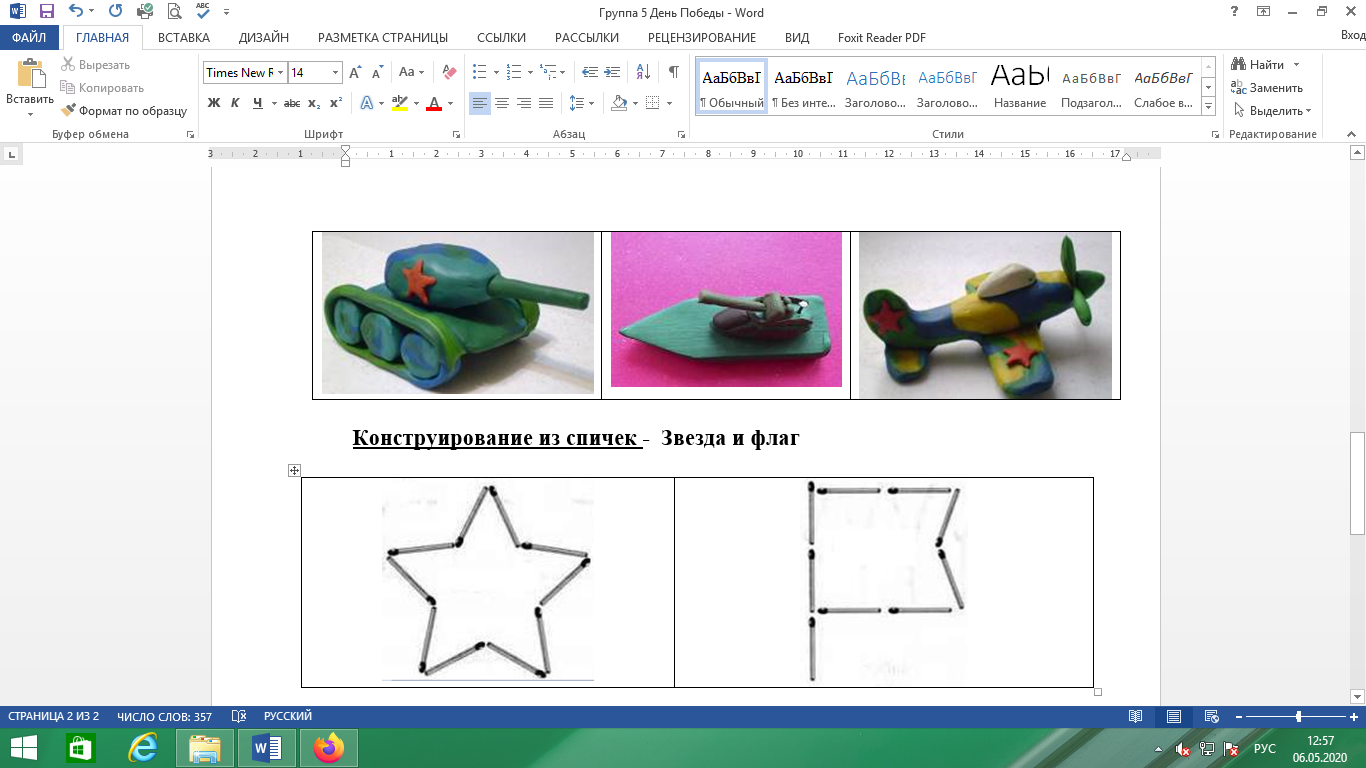 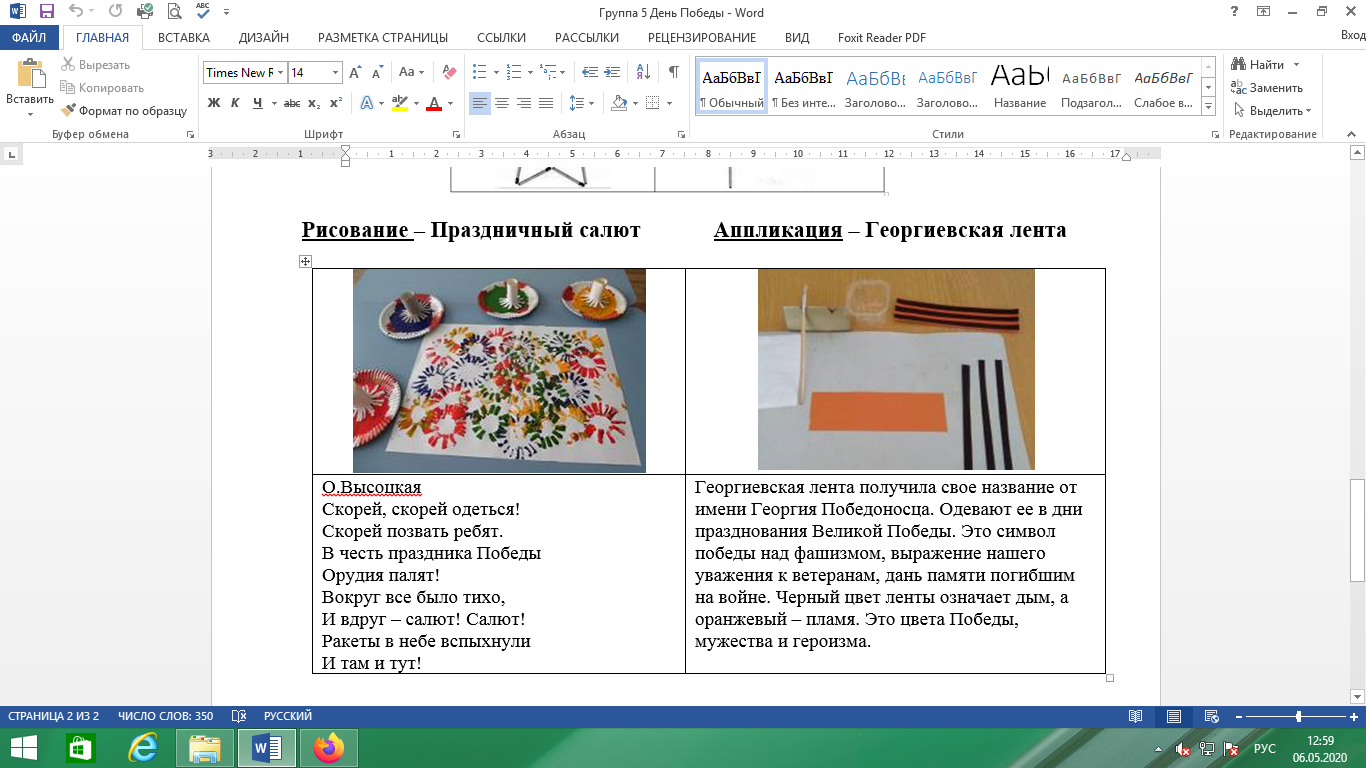 